           JADŁOSPIS              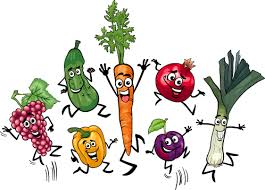 * Alergeny oznaczone są kolorem *Szczegółowy spis produktów użytych do przygotowania potraw  dostępny u Intendenta* Z przyczyn niezależnych od szkoły jadłospis może ulec zmianie.        Intendent:                                                                                                                                                                         Zatwierdził:        Kierownik:       Szef kuchni:                                                                                                                                                                       WTOREK   - 04.05.2021WTOREK   - 04.05.2021WTOREK   - 04.05.2021WTOREK   - 04.05.2021WTOREK   - 04.05.2021WTOREK   - 04.05.2021WTOREK   - 04.05.2021WTOREK   - 04.05.2021WTOREK   - 04.05.2021WTOREK   - 04.05.2021WTOREK   - 04.05.2021WTOREK   - 04.05.2021ŚNIADANIECHLEB   Z ZIARNEM, MASŁO, PARÓWKA, POMIDOR, OGÓREK KISZONY,HERBATA Z CYTRYNĄ                           I MIODEM, KAKAOŚNIADANIECHLEB   Z ZIARNEM, MASŁO, PARÓWKA, POMIDOR, OGÓREK KISZONY,HERBATA Z CYTRYNĄ                           I MIODEM, KAKAOŚNIADANIECHLEB   Z ZIARNEM, MASŁO, PARÓWKA, POMIDOR, OGÓREK KISZONY,HERBATA Z CYTRYNĄ                           I MIODEM, KAKAOSkładniki śniadania:Mleko, masło, wędlina, pomidor, ogórek, herbata, cytryna, miódSkładniki śniadania:Mleko, masło, wędlina, pomidor, ogórek, herbata, cytryna, miódOBIAD1. ZUPA GROCHOWA Z WĘDLINĄ,2. MAKARON Z SEREM,3. KOMPOT OWOCOWY.Składniki obiadu:1. Woda, ziemniaki, groch,  marchew,  boczek, kiełbasa, seler, pietruszka, pora, masło, przyprawy*2. Makaron, ser biały,3. Woda, owoce, cukierSkładniki obiadu:1. Woda, ziemniaki, groch,  marchew,  boczek, kiełbasa, seler, pietruszka, pora, masło, przyprawy*2. Makaron, ser biały,3. Woda, owoce, cukierSkładniki obiadu:1. Woda, ziemniaki, groch,  marchew,  boczek, kiełbasa, seler, pietruszka, pora, masło, przyprawy*2. Makaron, ser biały,3. Woda, owoce, cukierPODWIECZOREKCiasto marchewkowePODWIECZOREKCiasto marchewkowePODWIECZOREKCiasto marchewkoweŚNIADANIECHLEB   Z ZIARNEM, MASŁO, PARÓWKA, POMIDOR, OGÓREK KISZONY,HERBATA Z CYTRYNĄ                           I MIODEM, KAKAOŚNIADANIECHLEB   Z ZIARNEM, MASŁO, PARÓWKA, POMIDOR, OGÓREK KISZONY,HERBATA Z CYTRYNĄ                           I MIODEM, KAKAOŚNIADANIECHLEB   Z ZIARNEM, MASŁO, PARÓWKA, POMIDOR, OGÓREK KISZONY,HERBATA Z CYTRYNĄ                           I MIODEM, KAKAOSkładniki śniadania:Mleko, masło, wędlina, pomidor, ogórek, herbata, cytryna, miódSkładniki śniadania:Mleko, masło, wędlina, pomidor, ogórek, herbata, cytryna, miódOBIAD1. ZUPA GROCHOWA Z WĘDLINĄ,2. MAKARON Z SEREM,3. KOMPOT OWOCOWY.Składniki obiadu:1. Woda, ziemniaki, groch,  marchew,  boczek, kiełbasa, seler, pietruszka, pora, masło, przyprawy*2. Makaron, ser biały,3. Woda, owoce, cukierSkładniki obiadu:1. Woda, ziemniaki, groch,  marchew,  boczek, kiełbasa, seler, pietruszka, pora, masło, przyprawy*2. Makaron, ser biały,3. Woda, owoce, cukierSkładniki obiadu:1. Woda, ziemniaki, groch,  marchew,  boczek, kiełbasa, seler, pietruszka, pora, masło, przyprawy*2. Makaron, ser biały,3. Woda, owoce, cukierSkładniki podwieczorku:  mąka, jajka, marchewSkładniki podwieczorku:  mąka, jajka, marchewSkładniki podwieczorku:  mąka, jajka, marchewŚRODA - 05.05.2021ŚRODA - 05.05.2021ŚRODA - 05.05.2021ŚRODA - 05.05.2021ŚRODA - 05.05.2021ŚRODA - 05.05.2021ŚRODA - 05.05.2021ŚRODA - 05.05.2021ŚRODA - 05.05.2021ŚRODA - 05.05.2021ŚRODA - 05.05.2021ŚRODA - 05.05.2021ŚNIADANIEBUŁKA KAJZERKA, MASŁO, SER ŻÓŁTY, OGÓREK ZIELONY, RZODKIEWKA,KAWA Z MLEKIEM, HERBATA Z CYTRYNĄ                        I MIODEM,ŚNIADANIEBUŁKA KAJZERKA, MASŁO, SER ŻÓŁTY, OGÓREK ZIELONY, RZODKIEWKA,KAWA Z MLEKIEM, HERBATA Z CYTRYNĄ                        I MIODEM,Składniki śniadania:Mleko, mąka, ser żółty, ogórek, rzodkiewka, kawa zbożowa, woda, cytryna, miódSkładniki śniadania:Mleko, mąka, ser żółty, ogórek, rzodkiewka, kawa zbożowa, woda, cytryna, miódSkładniki śniadania:Mleko, mąka, ser żółty, ogórek, rzodkiewka, kawa zbożowa, woda, cytryna, miódOBIAD1. KRUPNIK Z KASZY,2. KOTLETY MIELONE, ZIEMNIAKI, SAŁATA ZE ŚMIETANĄ,3. KOMPOT OWOCOWY.OBIAD1. KRUPNIK Z KASZY,2. KOTLETY MIELONE, ZIEMNIAKI, SAŁATA ZE ŚMIETANĄ,3. KOMPOT OWOCOWY.Składniki obiadu:1. Woda,  kasza, mięso wieprzowe, marchew, pietruszka, seler, por,  przyprawy*2. Ziemniaki, mięso wieprzowe, sałata, bułka zwykła, jajka, śmietana, masło, przyprawy*3. Woda, owoce, cukier.Składniki obiadu:1. Woda,  kasza, mięso wieprzowe, marchew, pietruszka, seler, por,  przyprawy*2. Ziemniaki, mięso wieprzowe, sałata, bułka zwykła, jajka, śmietana, masło, przyprawy*3. Woda, owoce, cukier.Składniki obiadu:1. Woda,  kasza, mięso wieprzowe, marchew, pietruszka, seler, por,  przyprawy*2. Ziemniaki, mięso wieprzowe, sałata, bułka zwykła, jajka, śmietana, masło, przyprawy*3. Woda, owoce, cukier.Składniki obiadu:1. Woda,  kasza, mięso wieprzowe, marchew, pietruszka, seler, por,  przyprawy*2. Ziemniaki, mięso wieprzowe, sałata, bułka zwykła, jajka, śmietana, masło, przyprawy*3. Woda, owoce, cukier.PODWIECZOREKMus owocowyCZWARTEK  - 06.05.2021CZWARTEK  - 06.05.2021CZWARTEK  - 06.05.2021CZWARTEK  - 06.05.2021CZWARTEK  - 06.05.2021CZWARTEK  - 06.05.2021CZWARTEK  - 06.05.2021CZWARTEK  - 06.05.2021CZWARTEK  - 06.05.2021CZWARTEK  - 06.05.2021CZWARTEK  - 06.05.2021CZWARTEK  - 06.05.2021ŚNIADANIECHLEB PSZENNO - ŻYTNI, MASŁO, WĘDLINA, PAPRYKA, OGOREK KISZONY,KAKAO, HERBATA Z CYTRYNĄ I MIODEM,Składniki śniadania:Mleko, mąka, ogórek, papryka, kakao, woda, cytryna, miódSkładniki śniadania:Mleko, mąka, ogórek, papryka, kakao, woda, cytryna, miódSkładniki śniadania:Mleko, mąka, ogórek, papryka, kakao, woda, cytryna, miódOBIAD1. BARSZCZ CZERWONY Z ZIEMNIAKAMI2.GULASZ WOŁOWY, KOPYTKA,3.SOK OWOCOWY.OBIAD1. BARSZCZ CZERWONY Z ZIEMNIAKAMI2.GULASZ WOŁOWY, KOPYTKA,3.SOK OWOCOWY.OBIAD1. BARSZCZ CZERWONY Z ZIEMNIAKAMI2.GULASZ WOŁOWY, KOPYTKA,3.SOK OWOCOWY.OBIAD1. BARSZCZ CZERWONY Z ZIEMNIAKAMI2.GULASZ WOŁOWY, KOPYTKA,3.SOK OWOCOWY.Składniki obiadu:1. Woda, ziemniaki, koncentrat buraczany, buraki, śmietana, masło, przyprawy*2. Mięso wieprzowe, kopytka, cebula, mąka, olej, musztarda, przyprawy*3. Sok owocowy.Składniki obiadu:1. Woda, ziemniaki, koncentrat buraczany, buraki, śmietana, masło, przyprawy*2. Mięso wieprzowe, kopytka, cebula, mąka, olej, musztarda, przyprawy*3. Sok owocowy.PODWIECZOREKBułka drożdżowa z jabłkiemPODWIECZOREKBułka drożdżowa z jabłkiemŚNIADANIECHLEB PSZENNO - ŻYTNI, MASŁO, WĘDLINA, PAPRYKA, OGOREK KISZONY,KAKAO, HERBATA Z CYTRYNĄ I MIODEM,Składniki śniadania:Mleko, mąka, ogórek, papryka, kakao, woda, cytryna, miódSkładniki śniadania:Mleko, mąka, ogórek, papryka, kakao, woda, cytryna, miódSkładniki śniadania:Mleko, mąka, ogórek, papryka, kakao, woda, cytryna, miódOBIAD1. BARSZCZ CZERWONY Z ZIEMNIAKAMI2.GULASZ WOŁOWY, KOPYTKA,3.SOK OWOCOWY.OBIAD1. BARSZCZ CZERWONY Z ZIEMNIAKAMI2.GULASZ WOŁOWY, KOPYTKA,3.SOK OWOCOWY.OBIAD1. BARSZCZ CZERWONY Z ZIEMNIAKAMI2.GULASZ WOŁOWY, KOPYTKA,3.SOK OWOCOWY.OBIAD1. BARSZCZ CZERWONY Z ZIEMNIAKAMI2.GULASZ WOŁOWY, KOPYTKA,3.SOK OWOCOWY.Składniki obiadu:1. Woda, ziemniaki, koncentrat buraczany, buraki, śmietana, masło, przyprawy*2. Mięso wieprzowe, kopytka, cebula, mąka, olej, musztarda, przyprawy*3. Sok owocowy.Składniki obiadu:1. Woda, ziemniaki, koncentrat buraczany, buraki, śmietana, masło, przyprawy*2. Mięso wieprzowe, kopytka, cebula, mąka, olej, musztarda, przyprawy*3. Sok owocowy.Składniki podwieczorku:  mąka, jajka, mlekoSkładniki podwieczorku:  mąka, jajka, mlekoPIĄTEK - 07.05.2021PIĄTEK - 07.05.2021PIĄTEK - 07.05.2021PIĄTEK - 07.05.2021PIĄTEK - 07.05.2021PIĄTEK - 07.05.2021PIĄTEK - 07.05.2021PIĄTEK - 07.05.2021PIĄTEK - 07.05.2021PIĄTEK - 07.05.2021PIĄTEK - 07.05.2021PIĄTEK - 07.05.2021ŚNIADANIECHLEB  Z ZIARNEM, MASŁO, JAJECZNICA, SZCZYPIOR,HERBATA Z CYTRYNĄ, KAWA Z MLEKIEMŚNIADANIECHLEB  Z ZIARNEM, MASŁO, JAJECZNICA, SZCZYPIOR,HERBATA Z CYTRYNĄ, KAWA Z MLEKIEMSkładniki śniadania:Mleko, mąka, jajko, masło,  kakao, woda, cytrynaSkładniki śniadania:Mleko, mąka, jajko, masło,  kakao, woda, cytrynaSkładniki śniadania:Mleko, mąka, jajko, masło,  kakao, woda, cytrynaOBIAD1. ZUPA POMIDOROWA Z RYŻEM,                  2. RYBA PIECZONA, ZIEMNIAKI, SURÓWKA Z KISZONEJ KAPUSTY,3. WODA Z CYTRYNĄ.OBIAD1. ZUPA POMIDOROWA Z RYŻEM,                  2. RYBA PIECZONA, ZIEMNIAKI, SURÓWKA Z KISZONEJ KAPUSTY,3. WODA Z CYTRYNĄ.Składniki obiadu:1. Woda,  ryż, koncentrat pomidorowy, marchew,  seler, pietruszka, pora, masło, przyprawy,2. Ziemniaki, ryba morska, ogórek kiszony, marchew, jabłka, olej, mleko, masło, przyprawy*3. Woda, cytrynaSkładniki obiadu:1. Woda,  ryż, koncentrat pomidorowy, marchew,  seler, pietruszka, pora, masło, przyprawy,2. Ziemniaki, ryba morska, ogórek kiszony, marchew, jabłka, olej, mleko, masło, przyprawy*3. Woda, cytrynaSkładniki obiadu:1. Woda,  ryż, koncentrat pomidorowy, marchew,  seler, pietruszka, pora, masło, przyprawy,2. Ziemniaki, ryba morska, ogórek kiszony, marchew, jabłka, olej, mleko, masło, przyprawy*3. Woda, cytrynaSkładniki obiadu:1. Woda,  ryż, koncentrat pomidorowy, marchew,  seler, pietruszka, pora, masło, przyprawy,2. Ziemniaki, ryba morska, ogórek kiszony, marchew, jabłka, olej, mleko, masło, przyprawy*3. Woda, cytrynaPODWIECZOREKChrupki kukurydziane, jabłko